Valable dès le 1er janvier 2019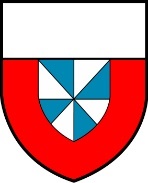 Commune de Cheseaux-sur-LausanneContrôle des habitants – Route de Lausanne 2 – Case Postale 67 
1033 Cheseaux-sur-Lausanne – 021 731 05 50 – subventions@cheseaux.chFORMULAIRE DE DEMANDE DE SUBVENTION EN LIEN AVEC LE Règlement du fonds D’ENCOURAGEMENT pour les énergieS RENOUVELABLES et le développement DURABLEFORMULAIRE DE DEMANDE DE SUBVENTION EN LIEN AVEC LE Règlement du fonds D’ENCOURAGEMENT pour les énergieS RENOUVELABLES et le développement DURABLEMerci de bien vouloir remplir un formulaire par demandeMerci de bien vouloir remplir un formulaire par demandeMerci de bien vouloir remplir un formulaire par demandeMerci de bien vouloir remplir un formulaire par demandeMerci de bien vouloir remplir un formulaire par demandeBénéficiaireBénéficiaireFournisseurFournisseurSociétéSociétéNOM, PrénomPersonne de contactAdresseAdresseNPA / LieuNPA / LieuTéléphoneTéléphoneE-mailE-mailObjets subventionnésObjets subventionnésObjets subventionnésSUBVENTIONS POUR La MOBILITESUBVENTIONS POUR La MOBILITESUBVENTIONS POUR La MOBILITEMontants TTCVélo électrique (sur présentation d’une facture nominative)Fr. 300.– Coordonnées bancaires pour le versement des subventionsCoordonnées bancaires pour le versement des subventionsTitulaire du compte (Nom et prénom)Nom de la BanqueNuméro de compte / CCPNuméro IBANPar sa signature, le bénéficiaire accepte le Règlement du fonds d’encouragement pour les énergies renouvelables et le développement durable mis en vigueur le 30 novembre 2018 par le Département compétent.Par sa signature, le bénéficiaire accepte le Règlement du fonds d’encouragement pour les énergies renouvelables et le développement durable mis en vigueur le 30 novembre 2018 par le Département compétent.Par sa signature, le bénéficiaire accepte le Règlement du fonds d’encouragement pour les énergies renouvelables et le développement durable mis en vigueur le 30 novembre 2018 par le Département compétent.Par sa signature, le bénéficiaire accepte le Règlement du fonds d’encouragement pour les énergies renouvelables et le développement durable mis en vigueur le 30 novembre 2018 par le Département compétent.Par sa signature, le bénéficiaire accepte le Règlement du fonds d’encouragement pour les énergies renouvelables et le développement durable mis en vigueur le 30 novembre 2018 par le Département compétent.Lieu et DateLieu et DateLieu et DateSignature du bénéficiaire, leLa demande de subvention datée, signée, et munie de la facture nominative est à retourner à l’Administration communale – Contrôle des habitants - Route de Lausanne 2 - CP 67 - 1033 Cheseaux-sur-Lausanne. Les dossiers incomplets seront retournés au requérantLa demande de subvention datée, signée, et munie de la facture nominative est à retourner à l’Administration communale – Contrôle des habitants - Route de Lausanne 2 - CP 67 - 1033 Cheseaux-sur-Lausanne. Les dossiers incomplets seront retournés au requérantLa demande de subvention datée, signée, et munie de la facture nominative est à retourner à l’Administration communale – Contrôle des habitants - Route de Lausanne 2 - CP 67 - 1033 Cheseaux-sur-Lausanne. Les dossiers incomplets seront retournés au requérantLa demande de subvention datée, signée, et munie de la facture nominative est à retourner à l’Administration communale – Contrôle des habitants - Route de Lausanne 2 - CP 67 - 1033 Cheseaux-sur-Lausanne. Les dossiers incomplets seront retournés au requérantLa demande de subvention datée, signée, et munie de la facture nominative est à retourner à l’Administration communale – Contrôle des habitants - Route de Lausanne 2 - CP 67 - 1033 Cheseaux-sur-Lausanne. Les dossiers incomplets seront retournés au requérantPartie réservée à l’Administration communalePartie réservée à l’Administration communalePartie réservée à l’Administration communalePartie réservée à l’Administration communalePartie réservée à l’Administration communaleDate de réceptionDate de réceptionDate de réceptionDécision de la Municipalité
Date de validation